                                Liceo José Victorino Lastarria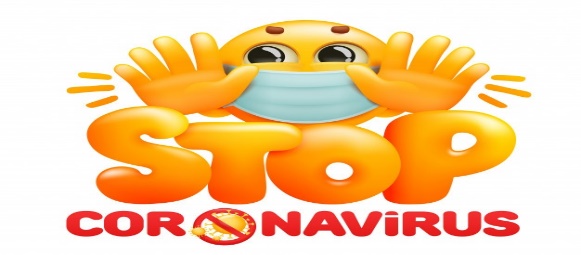                                                  Rancagua                           “Formando Técnicos para el mañana”                                   Unidad Técnico-PedagógicaGUIA DE ESTUDIO N 6MODULO ELABORACIÓN DE PRODUCTOS DE REPOSTERÍA CUARTO MEDIO BUNIDAD II: CREMAS, DULCES Y GLASEADOSNOMBRE DEL ALUMNO: OA: ELABORAR DIFERENTES TIPOS DE DULCE , CREMADS Y GLASEADOS PARA COMPONER Y/O DECORAR PRODUCTOS DE PASTELERIA Y REPOSTERIA Profesor: María Antonieta Rivera Berrios antonierb11@gmail.com  ACTIVIDAD: LOS ALUMNOS ELABORAN POSTRES SEMI FRIOS DE ACUERDO A FICHA TÉCNICA, UTILIZANDO MAQUINARIAS APROPIADAS QUE PERMITAN CONSERVARLOS, CUMPLIENDO CON LOS ESTANDARES DE CALIDADTAREA: PREPARACION DE MOUSSE DE CASTAÑAS CON SALSA DE CHOCOLATE, TRANSFORMA LA RECETA EN UNA FICHA TECNICA, ENVIAR A DOCENTE      MOUSSE DE CASTAÑAS CON SALSA DE CHOCOLATE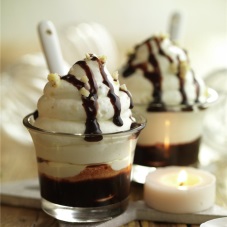 ELABORACIÓN: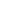 Paso 1Haz un corte en las castañas, ásalas 15 minutos a 200º y pélalas. Cuécelas con 150 ml de leche y 25 g de azúcar, 25 minutos a fuego lento. Reserva 1 castaña y tritura el resto.Pasó 2Separa las claras de las yemas. Monta las primeras a punto de nieve. Bate las yemas con 50 g de azúcar y mézclalas con la crema de castañas fría.Pasó 3Remoja la gelatina en agua fría 5 minutos. Escúrrela, disuélvela en 25 ml de nata caliente y mézclala con la crema. Incorpora las claras y 200 ml de nata montada previamente. Deja la mousse 2 horas en la nevera.Pasó 4Lleva a ebullición la leche, la nata y el azúcar restantes. Añade el chocolate troceado y remueve hasta que se funda. Retira del fuego e incorpora la mantequilla. Sirve la mousse sobre el chocolate frío, decorada con chocolate y con trocitos de castaña.NOTA: SERVIR EN CIOPAS Y DECORAR CON CASTAÑAS MOUSSE DE CASTAÑAS CON SALSA DE CHOCOLATEFICHA TECNICA IngredientesIngredientes250 gCastaña o 250 g de puré de castañas 250 mlleche2huevo250 mlnata para montar100 gazúcar2 láminasGelatina (colapez)100 gchocolate negro15 gmantequillaNombre de la preparación: Nombre de la preparación: Nombre de la preparación: PorciónPorciónT°Fotografía del plato Puntos críticosPuntos críticosPuntos críticosPuntos críticosPuntos críticosPuntos críticosFotografía del plato IngredientesUnidad cantidadcantidadMise en placeProcedimiento1.2.3.4.5.6.7.8.9.10.11-12.Procedimiento1.2.3.4.5.6.7.8.9.10.11-12.Procedimiento1.2.3.4.5.6.7.8.9.10.11-12.Procedimiento1.2.3.4.5.6.7.8.9.10.11-12.Procedimiento1.2.3.4.5.6.7.8.9.10.11-12.Procedimiento1.2.3.4.5.6.7.8.9.10.11-12.